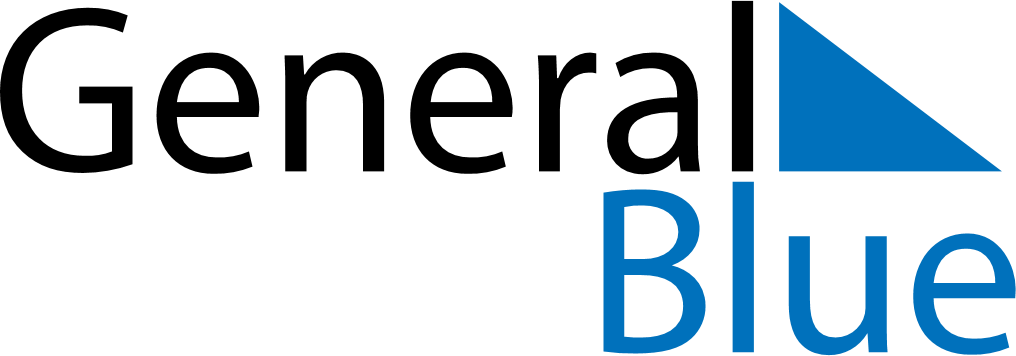 June 2021June 2021June 2021June 2021Svalbard and Jan MayenSvalbard and Jan MayenSvalbard and Jan MayenMondayTuesdayWednesdayThursdayFridaySaturdaySaturdaySunday1234556789101112121314151617181919202122232425262627Midsummar Eve282930